                     FORMULAIRE D’INSCRIPTION      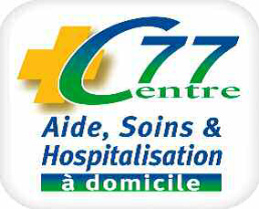 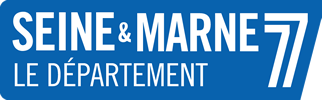 A retourner avant  le 12 juillet 2019 par mail prevention@centre77.fr   ou par courrier au Service Autonomie Centre 77, 23 rue du général leclerc -  77540 ROZAY en BRIE - (01 64 42 81 31 )ACTI’FORME REBAISJe m’inscris à l’atelier qui se déroulera  les lundis de 16h à 17h, Du 2 septembre au 23 décembre 2019Toutes les rubriques sont obligatoires   Monsieur			   Madame   NOM   Prénom :   …………………………………………………………………………………………………………………………………..Adresse :        N°   ……………    (voie)………………………………………………………… ……………………………………………….Bat, lieux dit    …………………………………………………………………………………………………………………………………………..CP :    ………………      Ville :  …………………………………………………………………………………………………………………………..Téléphone    Portable : ………………………………………………….                                      Fixe :        ………………………………………………….. Mail :                  …………………………………………………….  @    ………………………………………………  Date de naissance :   …….  /  ……..   / …………          		Mon  Age : ……..Je fournie au choix :       1 certificat médical de non contre-indication au sport adapté       1 ordonnance de mon médecin pour  « Sport sur ordonnance »Mon GIR :        NSP                           Non Giré                    6-5                       4-3              1-2(non concerné)               